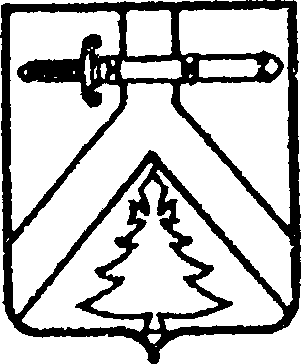 АДМИНИСТРАЦИЯ АЛЕКСЕЕВСКОГО СЕЛЬСОВЕТАКУРАГИНСКОГО РАЙОНА  КРАСНОЯРСКОГО КРАЯ                    ПОСТАНОВЛЕНИЕ00.00.2022	   	                       с. Алексеевка                                     № Проект О совершении нотариальных действий в муниципальном образовании Алексеевский сельсовет»        В связи с отсутствием на территории муниципального образования Алексеевский сельсовет государственного нотариуса, в соответствии со ст. 37 «Основ Законодательства Российской Федерации о нотариате» от 11 февраля 1993 года № 4462-1, ПОСТАНОВЛЯЮ:         1. Постановление от 25.12.2017 № 29-п, в редакции от 05.10.2020 № 24-п – признать утратившим силу.         2. Возложите исполнение обязанностей по совершению следующих нотариальных действий: - удостоверять доверенности, за исключением доверенностей на распоряжение недвижимым имуществом;- принимать меры по охране наследственного имущества путем производства описи наследственного имущества;-  свидетельствовать верность копий документов и выписок из них;-   свидетельствовать подлинность подписи на документах;- удостоверять сведения о лицах в случаях, предусмотренных законодательством Российской Федерации;-   удостоверять факт нахождения гражданина в живых;- удостоверять тождественность собственноручной подписи инвалида по зрению, проживающего на территории муниципального образования Алексеевский сельсовет, с факсимильным воспроизведением его собственноручной подписи;-  удостоверять факт нахождения гражданина в определенном месте;-  удостоверять тождественность гражданина с лицом, изображенным на фотографии;-  удостоверять время предъявления документов;-  удостоверять равнозначность электронного документа документу на бумажном носителе;- удостоверять равнозначность документа на бумажном носителе электронному документу - возложить на Тамар Надежду Николаевну, заместителя Главы администрации Алексеевского сельсовета.         3. Направлять сведения об удостоверении или отмене доверенности в нотариальную палату Красноярского края в форме электронного документа, подписанного квалифицированной электронной подписью, в порядке, установленном федеральным органом юстиции, в течение пяти рабочих дней со дня совершения нотариального действия для внесения таких сведений в реестр нотариальных действий единой информационной системы нотариата.          4. Порядок совершения нотариальных действий на территории Алексеевского сельсовета осуществляется в соответствие с Инструкцией о порядке совершения нотариальных действий, утверждаемой Министерством юстиции Российской Федерации (утверждена Приказом Минюста РФ от 07.02.2020 № 16) и иными нормативно-правовыми актами, регулирующими правоотношения по совершению нотариальных действий.         5. Лицо, обращающееся за совершением нотариальных действий, уплачивает государственную пошлину по ставкам, установленным статьей 333.24 Налогового кодекса Российской Федерации, с учетом особенностей уплаты государственной пошлины, предусмотренных статьей 333.25 Налогового кодекса Российской Федерации.         6 . Постановление вступает в силу со дня подписания.    Глава сельсовета                                                                    М.В. Романченко